Estado de Santa Catarina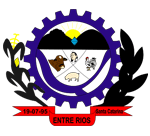 PREFEITURA MUNICIPAL DE ENTRE RIOSPortaria nº 407 de 20 de junho de 2022DISPÕE SOBRE A TRANSPOSIÇÃO DE SERVIDOR INTEGRANTE DE CARREIRA DA SERVIDORA PÚBLICA MUNICIPAL, E DÁ OUTRAS PROVIDÊNCIAS.JOÃO MARIA ROQUE, Prefeito Municipal de Entre Rios, Estado de Santa Catarina, no uso das atribuições que lhe são conferidas por Lei, especialmente, nos termos do inciso II, § 2º do Art. 15, da Lei Complementar nº 117/2022;CONSIDERANDO, o requerimento realizado pela servidora pública municipal;CONSIDERANDO, a realização do curso de Pós Graduação, conforme certificado de conclusão em anexo,R E S O L V E:Art. 1º. Fica estabelecido o adicional correspondente a 20% (vinte por cento) a servidora pública municipal Kelli Lima dos Anjos, integrante da carreira dos Servidores Públicos Municipais, no cargo de Monitor de Creche estabelecido,  consoante disposição,  art. 15, inciso II, § 2º, da Lei Complementar nº 117/2022, tendo em vista o requerimento e apresentação de Certificado de Pós Graduação.Art. 2º. A presente Portaria entra em vigor na data de sua publicação.Gabinete do Prefeito Municipal de Entre Rios (SC), em 20 de junho de 2022.      JOÃO MARIA ROQUE         Prefeito Municipal